Name: ________________________ Date: __________ Period: ____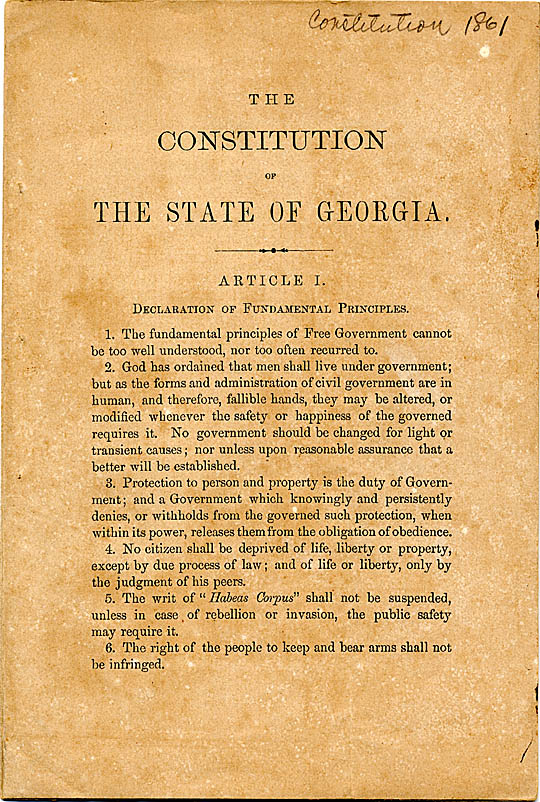 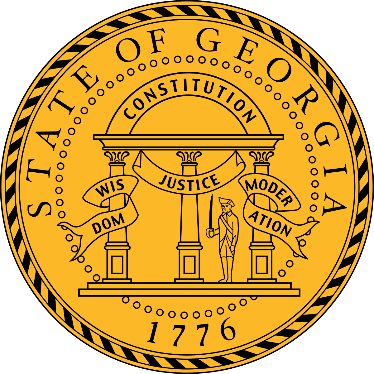 Articles11.  Article I _______________________________________ Article II _______________________________________ Article III _______________________________________ Article IV _______________________________________ Article V _______________________________________ Article VI _______________________________________ Article VII _______________________________________ Article VIII ______________________________________ Article IX ________________________________________ Article X _________________________________________ Article XI _________________________________________Article I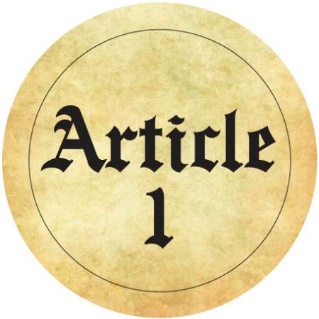 Article X15. Article X describes the _______________________________ Georgia’s Constitution.The Constitution can be amended in two ways:22. It becomes part of the Constitution if a majority of the voters vote in _____________________________________________________.Three BranchesLike the government of the United States, Georgia’s government is divided into _______________________________________.Each branch has a _______________________________________, which is called _________________________________. Checks and BalancesSo that one branch _______________________________________ , the branches put limits, or checks, on each other.If one branch makes an error, another branch can _______________________________________, or balance it.This system of limiting the roles of each branch and setting right another branch’s error is called _______________________________________.RightsThe US Constitution and the Georgia Constitution both give all _______________________________________ .Rights are standards that keep institutions from _______________________________________ .The Bill of Rights in Georgia’s Constitution _______________________________________ of the citizens:Right to _______________________________________ , right to keep and bear arms, right to trail by jury, right to a lawyer, etc.ResponsibilitiesAlong with rights come ______________________________________ . Laws made by the government _______________________________________.As citizens, we have responsibilities to take care of ourselves, respect the rights of others, and _______________________________________ QualificationsArticle II outlines the _______________________________________ for elections:You must be a _______________________________________ .You must be a _______________________________________ of Georgia and of the county where you wish to vote.You must be at least _______________________________________ of age. A person cannot vote if s/he is _______________________________________ for a felony conviction or has certain mental disabilities.Elections                              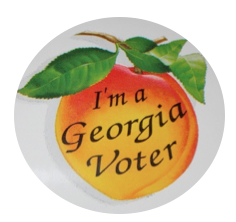 Each fall, Georgians _______ for a number of positions, depending on the year.State FlagGeorgia’s current state flag was adopted in _______ .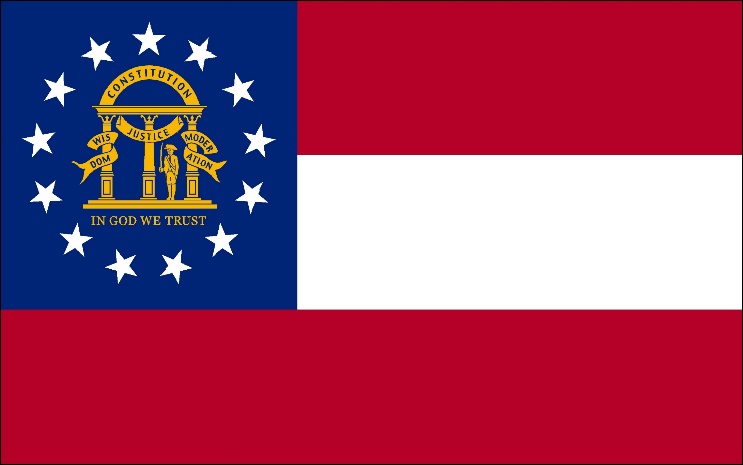 The PledgeIn 1935, the Georgia legislature adopted the Pledge of Allegiance to the Georgia Flag:The _______________________________________ of the Pledge of Allegiance are the same ones displayed on the coat of arms.3 Principles